Толстой Л.Н.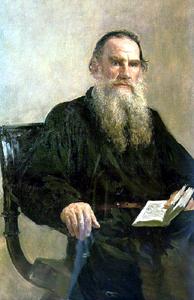 Толстой Лев Николаевич (1828 - 1910 гг.), русский писатель, прозаик, граф.Родился в усадьбе Ясная Поляна. Среди предков писателя по отцовской линии - сподвижник Петра I - П. А. Толстой, одним из первых в России получивший графский титул. Участником Отечественной войны 1812 г. был отец писателя гр. Н. И. Толстой. По материнской линии Толстой принадлежал к роду князей Болконских, связанных родством с князьями Трубецкими, Голицыными, Одоевскими, Лыковыми и другими знатными семьями. По матери Толстой был родственником А. С. Пушкина.Когда Толстому шел девятый год, отец впервые повез его в Москву, впечатления от встречи с которой живо переданы будущим писателем в детском сочинении "Кремль". Рано осиротев, с сестрой и братьями юный Толстой переезжает в Казань. В Казани Толстой учился с 1844 г. сначала на восточном, а затем на юридическом факультете университета. В зрелую пору жизни писатель свободно владел английским, французским и немецким языками; читал на итальянском, польском, чешском и сербском; знал греческий, латинский, украинский, татарский, церковнославянский; изучал древнееврейский, турецкий, голландский, болгарский и другие языки.Толстой увлекся самостоятельной работой над исторической темой и, оставив университет, уехал из Казани в Ясную Поляну. Затем он отправился в Москву, где в конце 1850 г. началась его писательская деятельность: незаконченная повесть из цыганского быта (рукопись не сохранилась) и описание одного прожитого дня ("История вчерашнего дня"). Тогда же была начата повесть "Детство". Вскоре Толстой решил поехать на Кавказ, где его старший брат, Николай Николаевич, офицер-артиллерист, служил в действующей армии. Впечатления от Кавказской войны отразились в рассказах "Набег" (1853), "Рубка леса" (1855), "Разжалованный" (1856), в повести "Казаки" (1852-1863). На Кавказе была завершена повесть "Детство", в 1852 г. напечатанная в журнале "Современник".Когда началась Крымская война, Толстой перевелся с Кавказа в Дунайскую армию, а затем в Севастополь. Толстой был награжден орденом Анны и медалями "За защиту Севастополя" и "В память войны 1853-1856 гг.". Не раз Толстого представляли к награде боевым Георгиевским крестом. В армии Толстой пишет ряд проектов v о переформировании артиллерийских батарей и создании штуцерных, вооруженных нарезными ружьями батальонов. Осенью 1856 г. вышел в отставку и отправился в полугодичное заграничное путешествие, посетив Францию, Швейцарию, Италию и Германию. В 1859 г. Толстой открыл в Ясной Поляне школу для крестьянских детей, а затем помог открыть более 20 школ в окрестных деревнях. Чтобы направить их деятельность по верному, с его точки зрения, пути, он издавал педагогический журнал "Ясная Поляна" (1862). Уже в начале творческого пути Толстой становится поднадзорным писателем. Одними из первых произведений писателя стали повести "Детство", "Отрочество" и "Юность". В 1862 г. он женился на дочери московского врача Софье Андреевне Берс.Писатель работает над романом "Война и мир" (1863-1869). Завершив "Войну и мир", Толстой несколько лет изучал материалы о Петре I и его времени. Однако, написав несколько глав "петровского" романа, Толстой отказался от своего замысла. В начале 1870-х гг. писателя вновь увлекла педагогика. Много труда вложил он в создание "Азбуки", а затем и "Новой азбуки". Тогда же им были составлены "Книги для чтения", куда он включил много своих рассказов.Весной 1873 г. Толстой начал работу над большим романом о современности, назвав его по имени главной героини - "Анна Каренина".Духовный кризис, пережитый Толстым в конце 1870 - нач. 1880 гг., завершился переломом в его мировоззрении. В "Исповеди" (1879-1882) писатель говорит о перевороте в своих взглядах, смысл которого он видел в разрыве с идеологией дворянского класса и переходе на сторону "простого трудового народа".В начале 1880 гг. Толстой переехал с семьей из Ясной Поляны в Москву, заботясь о том, чтобы дать образование своим подраставшим детям. Толстой принял участие в перепичи населения, после которой написал трактат "Так что же нам делать?" (1882-1886). В них писатель сделал основной вывод: "...Так нельзя жить, нельзя так жить, нельзя!".В эти и последующие годы Толстой пишет также религиозно-философские сочинения: "Критика догматического богословия", "В чем моя вера?", "Соединение, перевод и исследование четырех Евангелий", "Царство божие внутри вас". В них писатель не только показал перемену в своих религиозно-нравственных воззрениях, но и подверг критическому пересмотру главные догматы и принципы учения официальной церкви.В середине 1880 гг. Толстой и его единомышленники создали в Москве издательство "Посредник", печатавшее для народа книги и картины. Первым из произведений Толстого, напечатанным для "простого" народа, был рассказ "Чем люди живы". В 1880 гг. появились повести Толстого "Смерть Ивана Ильича" и "Холстомер" ("История лошади"), "Крейцерова соната" (1887-1889). В ней, а также в рассказе "Дьявол" (1889-1890) и повести "Отец Сергий" (1890-1898) ставятся проблемы любви и брака, чистоты семейных отношений.На основе социального и психологического контраста строится повесть Толстого "Хозяин и работник" (1895), связанная стилистически с циклом его народных рассказов, написанных в 80 гг. Пятью годами ранее Толстой написал для "домашнего спектакля" комедию "Плоды просвещения". Все эти произведения писателя объединены мыслью о неминуемой и близкой по времени "развязке" социальных противоречий, о замене изжившего себя общественного "порядка". "Какая будет развязка, не знаю,- писал Толстой в 1892 г.,- но что дело подходит к ней и что так продолжаться, в таких формах, жизнь не может, я уверен". Этой идеей одухотворено крупнейшее произведение всего творчества "позднего" Толстого - роман "Воскресение" (1889-1899)."Воскресение" стал последним романом в творчестве писателя.В начале 1900 гг. Святейшим Синодом Толстой был отлучен от православной церкви.В последнее десятилетие жизни писатель работал над повестью "Хаджи-Мурат" (1896-1904), в которой стремился сопоставить "два полюса властного абсолютизма" - европейский, олицетворяемый Николаем I, и азиатский, олицетворяемый Шамилем. В это же время Толстой создает одну из лучших своих пьес - "Живой труп". Остро прозвучала написанная в 1908 г. статья "Не могу молчать", в которой он протестовал против репрессий над участниками событий 1905-1907 гг. К этому же периоду относятся рассказы писателя "После бала", "За что?".Тяготясь укладом жизни в Ясной Поляне, Толстой не раз собирался и долго не решался ее покинуть. Но жить по принципу "вместе-врозь" уже не мог и в ночь на 28 октября (10 ноября) тайно покинул Ясную Поляну. По дороге он заболел воспалением легких и вынужден был сделать остановку на маленькой станции Астапово (ныне Лев Толстой), где и умер. 10(23) ноября 1910 г. писателя похоронили в Ясной Поляне, в лесу, на краю оврага, где в детстве он вместе с братом искал "зеленую палочку", хранившую "секрет", как сделать всех людей счастливыми. 